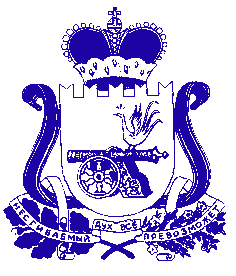 Администрация муниципального образования «Сафоновский район» Смоленской областиПОСТАНОВЛЕНИЕот 24.12.2020 № 1470 На основании пункта 7 части 1 статьи 15 Федерального закона                              от 06.10.2003 № 131-ФЗ «Об общих принципах организации местного самоуправления в Российской Федерации», части 2 статьи 11 Федерального закона от 21.12.1994 № 68-ФЗ «О защите населения и территорий от чрезвычайных ситуаций природного и техногенного характера», руководствуясь постановлением Правительства Российской Федерации от 18.09.2020 № 1485 «Об утверждении Положения о подготовке граждан Российской Федерации, иностранных граждан и лиц без гражданства в области защиты от чрезвычайных ситуаций природного и техногенного характера», Уставом муниципального образования «Сафоновский район» Смоленской области, Администрация муниципального образования «Сафоновский район» Смоленской областиПОСТАНОВЛЯЕТ:1. Утвердить прилагаемое Положение о подготовке граждан Российской Федерации, иностранных граждан и лиц без гражданства, проживающих на территории муниципального образования «Сафоновский район» Смоленской области, в области защиты от чрезвычайных ситуаций природного и техногенного характера.2. Настоящее постановление вступает в силу с 01.01.2021.3. Считать утратившим силу постановление Администрации муниципального образования «Сафоновский район» Смоленской области от 21.06.2011 № 744               «Об утверждении Положения об организации подготовки населения в области гражданской обороны и защиты от чрезвычайных ситуаций природного и техногенного характера» с 01.01.2021.4. Контроль за исполнением настоящего постановления возложить на заместителя Главы муниципального образования «Сафоновский район» Смоленской области А.А. Снытина.Глава муниципального образования «Сафоновский район» Смоленской области				       А.И.ЛапиковПоложениео подготовке граждан Российской Федерации, иностранных граждан и лиц без гражданства, проживающих на территории муниципального образования «Сафоновский район» Смоленской области, в области защиты от чрезвычайных ситуаций природного и техногенного характера1. Настоящее Положение определяет порядок подготовки граждан Российской Федерации, иностранных граждан и лиц без гражданства, проживающих на территории муниципального образования «Сафоновский район» Смоленской области, (далее - население) в области защиты от чрезвычайных ситуаций природного и техногенного характера (далее - чрезвычайные ситуации).2. Подготовку в области защиты от чрезвычайных ситуаций проходят:а) физические лица, состоящие в трудовых отношениях с работодателем;б) физические лица, не состоящие в трудовых отношениях с работодателем;в) физические лица, осваивающие основные общеобразовательные программы, образовательные программы среднего профессионального образования и образовательные программы высшего образования;г) руководители органов местного самоуправления;д) работники органов местного самоуправления и организаций, в полномочия которых входит решение вопросов по защите населения и территорий от чрезвычайных ситуаций (далее – уполномоченные работники);е) председатели комиссий по предупреждению и ликвидации чрезвычайных ситуаций и обеспечению пожарной безопасности муниципальных образований и организаций, в полномочия которых входит решение вопросов по защите населения и территорий от чрезвычайных ситуаций (далее - председатели комиссий).3. Основными задачами подготовки населения в области защиты от чрезвычайных ситуаций являются:а) обучение населения правилам поведения, основным способам защиты и действиям в чрезвычайных ситуациях, приемам оказания первой помощи пострадавшим, правилам пользования коллективными и индивидуальными средствами защиты;б) совершенствование знаний, умений и навыков населения в области защиты от чрезвычайных ситуаций в ходе проведения учений и тренировок по защите от чрезвычайных ситуаций (далее - учения и тренировки);в) выработка у руководителей органов местного самоуправления и организаций навыков управления силами и средствами единой государственной системы предупреждения и ликвидации чрезвычайных ситуаций;г) совершенствование практических навыков руководителей органов местного самоуправления и организаций, председателей комиссий в организации и проведении мероприятий по предупреждению и ликвидации чрезвычайных ситуаций;д) практическое усвоение уполномоченными работниками в ходе учений и тренировок порядка действий при различных режимах функционирования органов управления и сил единой государственной системы предупреждения и ликвидации чрезвычайных ситуаций, а также при проведении аварийно-спасательных и других неотложных работ.4. Подготовка населения в области защиты от чрезвычайных ситуаций предусматривает:а) для физических лиц, состоящих в трудовых отношениях с работодателем, - инструктаж по действиям в чрезвычайных ситуациях не реже одного раза в год и при приеме на работу в течение первого месяца работы, самостоятельное изучение порядка действий в чрезвычайных ситуациях, участие в учениях и тренировках;б) для физических лиц, не состоящих в трудовых отношениях с работодателем, - проведение бесед, лекций, просмотр учебных фильмов, привлечение на учения и тренировки по месту жительства, самостоятельное изучение пособий, памяток, листовок и буклетов, прослушивание радиопередач и просмотр телепрограмм по вопросам защиты от чрезвычайных ситуаций;в) для физических лиц, осваивающих основные общеобразовательные программы, образовательные программы среднего профессионального образования и образовательные программы высшего образования, - проведение занятий в учебное время по соответствующим программам учебного предмета                          «Основы безопасности жизнедеятельности» и учебной дисциплины                «Безопасность жизнедеятельности»;г) для руководителей органов местного самоуправления и организаций, в полномочия которых входит решение вопросов по защите населения и территорий от чрезвычайных ситуаций, уполномоченных работников и председателей комиссий - проведение занятий по соответствующим программам дополнительного профессионального образования в области защиты от чрезвычайных ситуаций не реже одного раза в 5 лет, самостоятельное изучение нормативных документов по вопросам организации и осуществления мероприятий по защите от чрезвычайных ситуаций, участие в ежегодных тематических сборах, учениях и тренировках.5. Для лиц, впервые назначенных на должность, связанную с выполнением обязанностей в области защиты от чрезвычайных ситуаций, получение дополнительного профессионального образования в области защиты от чрезвычайных ситуаций в течение первого года работы является обязательным.6. Дополнительное профессиональное образование по программам повышения квалификации в области защиты от чрезвычайных ситуаций проходят:- руководители органов местного самоуправления и организаций, в полномочия которых входит решение вопросов по защите населения и территорий от чрезвычайных ситуаций, председатели комиссий по предупреждению и ликвидации чрезвычайных ситуаций и обеспечению пожарной безопасности муниципальных образований и указанных организаций - в учебно-методическом центре по гражданской обороне и чрезвычайным ситуациям Смоленской области;- уполномоченные работники - в организациях, осуществляющих образовательную деятельность по дополнительным профессиональным программам в области защиты от чрезвычайных ситуаций, находящихся в ведении Министерства Российской Федерации по делам гражданской обороны, чрезвычайным ситуациям и ликвидации последствий стихийных бедствий, других федеральных органов исполнительной власти, в учебно-методическом центре по гражданской обороне и чрезвычайным ситуациям Смоленской области, а также на курсах гражданской обороны МКУ «Управление по делам ГО и ЧС г. Сафоново Смоленской области».Получение дополнительного профессионального образования по программам повышения квалификации педагогическими работниками - преподавателями учебного предмета «Основы безопасности жизнедеятельности» и учебной дисциплины «Безопасность жизнедеятельности» по вопросам защиты от чрезвычайных ситуаций осуществляется в организациях, осуществляющих образовательную деятельность по дополнительным профессиональным программам в области защиты от чрезвычайных ситуаций, находящихся в ведении Министерства Российской Федерации по делам гражданской обороны, чрезвычайным ситуациям и ликвидации последствий стихийных бедствий, Министерстве науки и высшего образования Российской Федерации, Министерстве просвещения Российской Федерации, других федеральных органов исполнительной власти, а также в учебно-методическом центре по гражданской обороне и чрезвычайным ситуациям Смоленской области.7. Подготовка населения в области защиты от чрезвычайных ситуаций осуществляется в рамках единой системы подготовки населения в области гражданской обороны и защиты от чрезвычайных ситуаций.Об утверждении Положения о подготовке граждан Российской Федерации, иностранных граждан и лиц без гражданства, проживающих на территории муниципального образования «Сафоновский район» Смоленской области, в области защиты от чрезвычайных ситуаций природного и техногенного характераУтвержденопостановлением Администрации муниципального образования «Сафоновский район» Смоленской области                              от 24.12.2020 № 1470